Dienas centra „Tīraine” darba laiks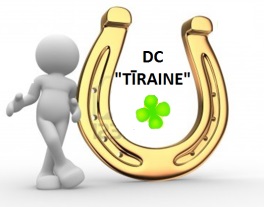 martā no pl.11.00 līdz 19.00(bērniem un jauniešiem no pl.13.00 līdz 19.00)No 18. marta līdz 22. martamwww.dctiraine.lv tālr.: 27873903PirmdienaOtrdienaTrešdienaCeturtdienaPiektdiena11.00-13.00Sagatavošanās darbi(mājaslapas papildināšana)14:00-16:00Radošā darbnīca17.00-19.00Brīvā laika sporta aktivitātes ārā11.00-13.00Sagatavošanās darbi15.00-17.00Turnīrsgalda spēlēs(1 tūre)17.30-19.00Brīvā laika sporta aktivitātes 11.00-13.00Nūjošanas nodarbība pie jūras(pensijas vec. pers.)15.00-17.00Radošās aktivitātes17.30-19.00Brīvā laika sporta aktivitātes ārā11.00-13.00Sagatavošanās darbi15.00-17.00Turnīrsgalda spēlēs(2 tūre)18.30-19.00Apbalvošana11.00-13.00Datorapmācība pieaugušajiem(pēc pieraksta)15.00-17.00Radošā darbnīca18.00-19.00Tējas pauze(nedēļas notikumu pārskats)